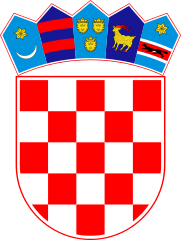 KLASA: 024-02/23-02/55URBROJ: 2178-2-03-23-2Bebrina, 3. listopada 2023. godineTemeljem članka 32. Statuta Općine Bebrina („Službeni vjesnik Brodsko-posavske županije“ broj 2/2018, 18/2019 i 24/2019 i „Glasnika Općine Bebrina“ broj 1/2019, 2/2020 i 4/2021) Općinsko vijeće općine Bebrina na svojoj 14. sjednici održanoj 3. listopada 2023. godine donosi ODLUKU O POMOĆI U NARAVI I NOVCIČlanak 1.Ovom odlukom odobrava se financijska pomoć Ani Hercigonja, Šumeće 3a, 35 254 Bebrina, OIB:57540912629 u iznosu od 900,00 eura.Iznos iz prethodnog stavka odobrava se za troškove sanacije gospodarskog objekta stradalog u požaru.Članak 2 .Iznos iz članka 1. ove Odluke uplatit će se  iz proračuna Općine Bebrina.Članak 3.	Ova Odluka stupa na snagu u roku od osam dana od dana objave u Glasniku Općine Bebrina.DOSTAVITIJedinstveni upravni odjelGlasnik Općine BebrinaPismohrana.